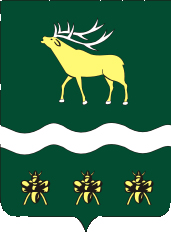 АДМИНИСТРАЦИЯЯКОВЛЕВСКОГО МУНИЦИПАЛЬНОГО РАЙОНА ПРИМОРСКОГО КРАЯ ПОСТАНОВЛЕНИЕ Об  утверждении административного регламента предоставления  муниципальной  услуги «Выдача разрешений на ввод объектов в эксплуатацию»В целях обеспечения информационной открытости деятельности органов местного самоуправления Яковлевского муниципального района, в соответствии с требованиями Федерального закона от 27.07.2010 г. № 210-ФЗ «Об организации предоставления государственных и муниципальных услуг»,  Федеральный закон от 6 октября 2003 года № 131-ФЗ "Об общих принципах организации местного самоуправления в Российской Федерации" в соответствии с постановлением Администрации Яковлевского муниципального района от 27.11.2015 г. № 403-НПА «Об утверждении порядка разработки и утверждения административных регламентов по предоставлению муниципальных услуг и административных регламентов исполнения муниципальных функций в Яковлевском муниципальном районе», руководствуясь Уставом Яковлевского муниципального района, Администрация  Яковлевского муниципального районаПОСТАНОВЛЯЕТ:1.Утвердить  административный регламент предоставления муниципальной услуги  «Выдача разрешений на ввод объектов в эксплуатацию».  2. Признать утратившим силу постановление Администрации Яковлевского муниципального района от 29.06.2016 г. №196-НПА «Об утверждении административного регламента предоставления муниципальной услуги  «Выдача разрешений на ввод объектов в эксплуатацию». 3. Руководителю аппарата Администрации Яковлевского муниципального района (Сомова О.В.) обеспечить  опубликование настоящего постановления в газете «Сельский труженик» и размещение на официальном сайте Администрации Яковлевского муниципального района в сети Интернет.4. Контроль за исполнением настоящего постановления возложить на первого заместителя главы Администрации Яковлевского муниципального района.5. Настоящее постановление вступает в силу с момента опубликования.Глава района – глава Администрации Яковлевского муниципального  района                                  	    Н.В. Вязовикот29.12.2017с. Яковлевка№1064-НПА